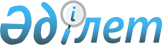 Ақкөл аудандық мәслихатының 2023 жылғы 25 желтоқсандағы № С 13-8 "2024-2026 жылдарға арналған Ақкөл ауданы Жалғызқарағай ауылдық округінің бюджеті туралы" шешіміне өзгерістер және толықтыру енгізу туралыАқмола облысы Ақкөл аудандық мәслихатының 2024 жылғы 12 маусымдағы № С 23-6 шешімі
      Ақкөл аудандық мәслихаты ШЕШІМ ҚАБЫЛДАДЫ:
      1. Ақкөл аудандық мәслихатының 2023 жылғы 25 желтоқсандағы № С 13-8 "2024-2026 жылдарға арналған Ақкөл ауданы Жалғызқарағай ауылдық округінің бюджеті туралы" шешіміне келесі өзгерістер мен толықтыру енгізілсін:
      1-тармақ жаңа редакцияда жазылсын:
      "1. 2024-2026 жылдарға арналған Жалғызқарағай ауылдық округінің бюджеті тиісінше 1, 2 және 3-қосымшаларға сәйкес, соның ішінде 2024 жылға келесі көлемдерде бекітілсін:
      1) кірістер – 65 081,7 мың теңге, соның ішінде:
      салықтық түсімдер – 6 698,5 мың теңге;
      трансферттердің түсімдері – 58 383,2 мың теңге;
      2) шығындар – 70 530,0 мың теңге;
      3) таза бюджеттік кредит беру – 0,0 мың теңге;
      4) қаржы активтерімен жасалатын операциялар бойынша сальдо – 0,0 мың теңге;
      5) бюджеттің тапшылығы (профициті) – -5 448,3 мың теңге;
      6) бюджеттің тапшылығын қаржыландыру (профицитті пайдалану) – 5 448,3 мың теңге";
      осы шешімнің 2-қосымшасына сәйкес көрсетілген шешім 4-қосымшамен толықтырылсын;
      көрсетілген шешімнің 1-қосымшасы осы шешімнің 1-қосымшасына сәйкес жаңа редакцияда жазылсын.
      2. Осы шешiм 2024 жылғы 1 қаңтардан бастап қолданысқа енгiзiледi. 2024 жылға арналған Жалғызқарағай ауылдық округінің бюджеті 2024 жылға арналған аудандық бюджеттен аудандық маңызы бар қала, ауыл, ауылдық округ бюджеттерiне ағымдағы нысаналы трансферттер
					© 2012. Қазақстан Республикасы Әділет министрлігінің «Қазақстан Республикасының Заңнама және құқықтық ақпарат институты» ШЖҚ РМК
				
      Ақкөл аудандық мәслихатының төрағасы 

С.Абаханов
Ақкөл аудандық мәслихатының
2024 жылғы 12 маусымдағы
№ С 23-6 шешіміне
1-қосымшаАқкөл аудандық мәслихатының
2023 жылғы 25 желтоқсандағы
№ С 13-8 шешіміне
1-қосымша
Санаты
Санаты
Санаты
Санаты
Сома мың теңге
Сыныбы
Сыныбы
Сыныбы
Сома мың теңге
Кіші сыныбы
Кіші сыныбы
Сома мың теңге
Атауы
Сома мың теңге
1
2
3
4
5
I. КІРІСТЕР
65 081,7
1
Салықтық түсімдер
6 698,5
01
Табыс салығы
122,5
2
Жеке табыс салығы 
122,5
04
Меншiкке салынатын салықтар
3 529,3
1
Мүлікке салынатын салықтар
9,0
3
Жер салығы
33,0
4
Көлiк құралдарына салынатын салық
2 009,7
5
Бірыңғай жер салығы 
1 477,6
05
Тауарларға, жұмыстарға және көрсетілетін қызметтерге салынатын iшкi салықтар 
859,4
3
Табиғи және басқа да ресурстарды пайдаланғаны үшiн түсетiн түсiмдер
859,4
3
Негізгі капиталды сатудан түсетін түсімдер
2 187,3
03
Жердi және материалдық емес активтердi сату
2 187,3
1
Жерді сату
2 187,3
4
Трансферттердің түсімдері
58 383,2
02
Мемлекеттiк басқарудың жоғары тұрған органдарынан түсетiн трансферттер
58 383,2
3
Аудандардың (облыстық маңызы бар қаланың) бюджетінен трансферттер
58 383,2
Функционалдық топ
Функционалдық топ
Функционалдық топ
Функционалдық топ
Сома мың теңге
Бюджеттік бағдарламалардың әкімшісі
Бюджеттік бағдарламалардың әкімшісі
Бюджеттік бағдарламалардың әкімшісі
Сома мың теңге
Бағдарлама
Бағдарлама
Сома мың теңге
Атауы
Сома мың теңге
1
2
3
4
5
II. Шығындар
70 530,0
01
Жалпы сипаттағы мемлекеттiк көрсетілетін қызметтер
44 231,3
124
Аудандық маңызы бар қала, ауыл, кент, ауылдық округ әкімінің аппараты 
44 231,3
001
Аудандық маңызы бар қала, ауыл, кент, ауылдық округ әкімінің қызметін қамтамасыз ету жөніндегі қызметтер
44 231,3
07
Тұрғын үй-коммуналдық шаруашылық
16 338,7
124
Аудандық маңызы бар қала, ауыл, кент, ауылдық округ әкімінің аппараты 
16 338,7
008
Елді мекендердегі көшелерді жарықтандыру
11 920,0
009
Елді мекендердің санитариясын қамтамасыз ету
1 158,0
014
Елді мекендерді сумен жабдықтауды ұйымдастыру
3 260,7
12
Көлiк және коммуникация
9 959,9
124
Аудандық маңызы бар қала, ауыл, кент, ауылдық округ әкімінің аппараты 
9 959,9
013
Аудандық маңызы бар қалаларда, ауылдарда, кенттерде, ауылдық округтерде автомобиль жолдарының жұмыс істеуін қамтамасыз ету
9 959,9
15
Трансферттер
0,1
124
Аудандық маңызы бар қала, ауыл, кент, ауылдық округ әкімінің аппараты 
0,1
048
Пайдаланылмаған (толық пайдаланылмаған) нысаналы трансферттерді қайтару
0,1
III. Таза бюджеттiк кредит беру 
0,0
IV. Қаржы активтерiмен жасалатын операциялар бойынша сальдо 
0,0
V. Бюджеттің тапшылығы (профициті)
- 5 448,3
VI. Бюджеттің тапшылығын қаржыландыру (профицитті пайдалану)
5 448,3Ақкөл аудандық мәслихатының
2024 жылғы 12 маусымдағы
№ С 23-6 шешіміне
2-қосымшаАқкөл аудандық мәслихатының
2023 жылғы 25 желтоқсандағы
№ С 13-8 шешіміне
4-қосымша
Атауы
Сома мың теңге
1
2
Барлығы
23 899,2
Ағымдағы нысаналы трансферттер
23 899,2
оның iшiнде:
Ақкөл ауданы Жалғызқарағай ауылдық округі әкімінің аппараты
23 899,2
Мемлекеттік мекеменің ағымдағы шығындары үшін
13 899,2
Елді мекендердегі көшелерді жарықтандыру
10 000,0